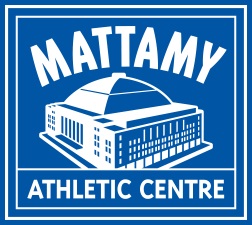 All third party bookings must complete the booking request form below and submit to Stefania Simonetta (ssimonetta@ryerson.ca) before any rental confirmation can be made. The Mattamy Athletic Centre reserves the right to require police or security staff for any event at the expense of the applicant or to cancel the event altogether if a significant security concern is identified. The number of staff, as well as the security provider will be at the discretion of the Mattamy Athletic Centre.                          PART A – PERSONAL, GROUP & EVENT INFORMATION HDIIKELAIName of Group/Organization: ____________________________________________________________Address: _______________________________________________________________		City: _________________________________ Prov/State: ________________________		Postal Code: __________________________ Phone: ___________________________		Website: _______________________________________________________________Event Organizer Name: ________________________________________________________________		Title: _________________________________ Phone: ___________________________		E-Mail: _________________________________________________________________Name/ Synopsis of Event________________________________________________________________________________________________________________________________________________________________________________________________________________________________________________________________________________________________________________________________________________Location of Event: _____________________________________________________________________Event Date(s): ________________________________________________________________________Event Start Time: ____________________________ Event End Time: ___________________________Approximate Number of Persons Attending: ________________________________________________Will Event be Ticketed:		Yes □		No □	        If yes, you will be put in contact with our Ticketing ManagerProposed Ticket Prices: _______________________________ Proposed On Sale Date: ______________________________		Seating:	Reserved □	General Admission □Load In/Out Requirements: ______________________________________________________________________________________________________________________________________________________________________________________________________________________________________                                           PART B – RISK ASSESSMENTDAALSJKCMFCERWCCD  Will the event involve alcohol?				Yes □	No □					Will the bar be charging for alcoholic beverages?	Yes □	No □	Will food be provided at the event?			Yes □	No □	Will this be an all-ages event?				Yes □	No □		● No person under the age of 19 years is permitted alcoholOther Comments: _________________________________________________________________________________________________________________________________________________________COMMUNITY RELATIONS If you are using pyrotechnics have waivers been completed and submitted to venue?	Yes □	No □	Have protestors been present at any of your previous events?				Yes □	No □	Other Comments: _________________________________________________________________________________________________________________________________________________________GROUP AFFILIATIONAre you an affiliate of Ryerson University (CESAR, RCS, RSU, TRSM etc.)?		Yes □	No □	SPONSORS/PARTNERSList any other individuals, companies, or organizations proposed to be involved in this event:____________________________________________________________________________________________________________________________________________________________________________________________________________________________________________________________                                                 PART C – WAIVERS & CONTRACTS  cecmrcmiiiiivceomcmcmciiiEach rental must abide by the rules and regulations outlined in the License Agreement, provided by the Mattamy Athletic Centre – Spectra Venue Management. This document includes your event information, such as:License AgreementPurpose of UseConditions of UseDate(s) and Time(s) of UseFacility/EquipmentAdditional FeesPayment Method & ScheduleBoth the Rental Contract / Invoice for MAC and the Event Booking Request Form must be completed, signed and paid in full before the event can be confirmed by the Event Manager.                                       PART D – REFERENCE & EXPERIENCE                                IIPlease list references in the event promotion or presentation industry that can attest to the applicant’s ability to provide a professionally produced and managed event. These references may include talent agents, production companies, touring show manager, sports administrators, trade show or décor suppliers.	Name: _____________________________________ Phone: ____________________________	Name: _____________________________________ Phone: ____________________________	Name: _____________________________________ Phone: ____________________________	Name: _____________________________________ Phone: ____________________________Please list other facilities, including the location where the facility is based, that you have used in the past and the event(s) presented at the facility: Provide listing from the most recent event: Facility: ___________________________________________________________________       Event: ____________________________________________________________________       Date: _____________________________________________________________________Facility: ___________________________________________________________________       Event: ____________________________________________________________________       Date: _____________________________________________________________________Facility: ___________________________________________________________________       Event: ____________________________________________________________________       Date: _____________________________________________________________________This application must be completed and returned to the Event Manager in order for the event to be considered for the above requested dates. It is understood that this document represents only an application to obtain a CONTRACT/LICENSE AGREEMENT for use of MATTAMY ATHLETIC CENTRE (MAC) and in no way represents a binding agreement between the applicant and MAC. Unless this application is approved and a CONTRACT/LICENSE AGREEMENT is issued, there shall be no legal and binding commitment whatsoever between the applicant and MAC. MAC will maintain the right to approve events, including the right to allow a reasonable period of separation between similar events, in order to provide the opportunity for the success of each event.I agree to abide by all rules and regulations for MAC as stated in the terms and conditions of the CONTRACT/LICENSE AGREEMENT.Applicant Name: ______________________________________________________________________Signature: ____________________________________ Date: __________________________________